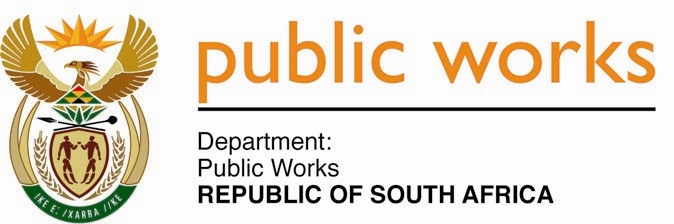 MINISTRY PUBLIC WORKSREPUBLIC OF SOUTH AFRICA Department of Public Works l Central Government Offices l 256 Madiba Street l Pretoria l Contact: +27 (0)12 406 2034 l +27 (0)12 406 1224Private Bag X9155 l CAPE TOWN, 8001 l RSA 4th Floor Parliament Building l 120 Plain Street l CAPE TOWN l Tel: +27 21 468 6900 Fax: +27 21 462 4592 www.publicworks.gov.za NATIONAL ASSEMBLYWRITTEN REPLYQUESTION NUMBER:					        	2712 [NW3007E]INTERNAL QUESTION PAPER NO.:				No. 29 of 2018DATE OF PUBLICATION:					        	07 SEPTEMBER 2018DATE OF REPLY:						           01 OCTOBER 2018 2712.	Ms L Mathys (EFF) asked the Minister of Public Works:What amount has been spent by his department on upgrades to the homes of the (a) President, Mr M C Ramaphosa and (b) Deputy President, Mr D D Mabuza, since they took office in February 2018?												      									 NW3007E______________________________________________________________________The Minister of Public Works:REPLY:The Department of Public Works has refurbished the official residence of the President of the Republic of South Africa, namely Mahlamba-Ndlopfu, which entails repairs to the following:the leaking roof, including gutters and down pipes;internal and external paintwork to walls, including areas where water damages were identified;ailing existing plumbing systems; faulty electrical systems, including the existing security system. The total cost for the repairs was R7 314 514, 48. No works were registered for the in Cape Town Presidential residence.The Department has conducted repairs to the existing security system, including the faulty electrical system at O.R Tambo House, the official residence of the Deputy President of the Republic. The cost of the repairs amounted to R856 000, 00. No works were registered at the Cape Town official residence of the Deputy President._______________________________________________________________________